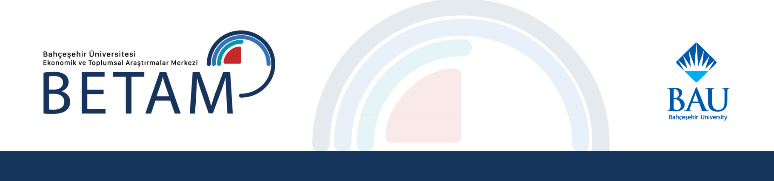 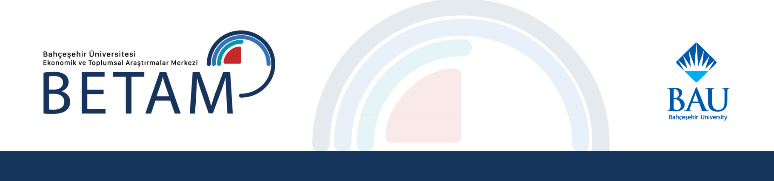 İSTİHDAMDA AÇIKLANMASI GÜÇ ARTIŞSeyfettin Gürsel*, Hamza Mutluay** ,Mehmet Cem Şahin***Yönetici özetiMevsim etkilerinden arındırılmış verilere göre 2022 yılı ikinci çeyrekte istihdamdaki kişi sayısı bir önceki çeyreğe kıyasla 765 binlik güçlü bir artış göstererek 30 milyon 775 bin seviyesine yükselirken işsizlik oranı yüzde 11’den 10,6’ya gerilemiştir. Çeyrekten çeyreğe istihdam artışı yüzde 2,5’tir. Bu son derece yüksek bir artıştır. 2022 1. Çeyrekten 2. Çeyreğe GSYH artışı henüz açıklanmamıştır. Betam çeyrekten çeyreğe büyüme oranının yüzde 1,1 olarak tahmin etmektedir. Büyüme oranı daha yüksek olsa bile yüzde 2,5’lik istihdam artışını açıklayacak kadar yüksek olmayacaktır.Mevsim etkilerinden arındırılmış sektörel istihdam verilerine bakıldığında dört sektörde de istihdam artışlarının yaşandığı görülmektedir. Göreli olarak en yüksek artış sanayi sektöründe görülmektedir: Çeyreklik istihdam artış oranı yüzde 3,3’tür (217 bin). Oysa mevsim etkilerinden arındırılmış sanayi üretim endeksinde çeyrekten çeyreğe artış yüzde 1,1’dir. Yüzde 3,3’lük istihdam artışı sanayide büyümenin istihdam yaratma kapasitesinin çok üzerindedir. Hizmetler sektöründe istihdam artışı 393 bin olup artış oranı yüzde 2,3’tür. Mevsim etkilerinden arındırılmış genç (15-24 yaş arası) işsizlik oranı kadınlarda 0,1 yüzde puan artarak yüzde 26,3’e yükselirken, erkeklerde 0,8 puan azalarak yüzde 17,1 seviyesine gerilemiştir. Genç kadın ve erkek işsizlik oranlarındaki cinsiyet farkı 9,2 yüzde puandır.Mevsim etkilerinden arındırılmamış verilere göre bir önceki çeyreğe kıyasla tüm eğitim seviyelerinde genel işsizlik oranının azaldığı görülmektedir. İşsizlik oranlarındaki en güçlü azalış “Mesleki veya teknik lise” eğitim grubunda kaydedilmiştir. Öte yandan “Yükseköğretim” grubunda erkek işsizlik oranı 1,5 yüzde puan azalarak yüzde 7,9’a gerilerken kadınlarda bu oran 0,1 puanlık sınırlı azalışla yüzde 14’e gerilemiştir. 2022 yılı ikinci çeyrekte bir önceki çeyreğe kıyasla uzun süreli işsizlik oranı toplamda 0,1 yüzde puan artarak yüzde 24,5’ e yükselmiştir. Uzun süreli işsizlik oranı kadınlarda 1,5 puanlık azalışla yüzde 31,6’ya gerilediği erkeklerde 0,6 puan artışla yüzde 19,4’e yükseldiği görülmektedir.GirişBetam İşgücü Piyasası Görünümü (İPG) aylık notlarının yanı sıra üç aylık İPG notlarını 2021 Kasım ayından bugüne yayınlıyor. Kısaca hatırlatmak gerekirse, TÜİK Ocak 2021’de her ay yayınladığı işgücü istatistiklerini «üç aylık ortalamalar» yerine «aylık» verilerle yayınlamaya başlamıştı. Ancak aylık veriler eğitim düzeyleri, kayıtlılık, işsizlik süreleri gibi pek çok konuyu kapsam dışı bıraktığı için, TÜİK 2021’den itibaren üç ayda birçok daha geniş kapsama sahip «çeyreklik» istatistikleri de ayrıca yayınlama kararı almıştı. Bir süre sonra da sektör istihdam verilerinin aylık bazda aşırı oynaklık sergilediğini gözlemleyen TÜİK, bu verileri de aylık istatistiklerin kapsamının dışında bırakarak çeyreklik istatistiklere aktardı.Bu gelişmelere paralel olarak Betam da aylık İPG notlarına ek olarak üç ayda bir Çeyreklik İPG araştırma notları yayınlıyor. 2022’nin ikinci üç ayını ele alan bu notta kapsam bakımından önemli değişiklikler yaptığımızı belirtmek isteriz. Önceki notlarımızda COVID-19 pandemisinin etkisiyle «istihdamda olanlar» ile «işbaşında olanlar» arasından ortaya çıkan büyük ayrışmayı öne çıkarmıştık. Bir süredir bu ayrışma büyük ölçüde son bulduğundan diğer ifadeyle normale dönüş gözlemlendiğinden bu konuyu kapsamdan çıkardık.  Buna karşılık, önceki çeyreklik notlarımızda yer alan sektör ve eğitim düzeyi itibariyle irdelenen genel işgücü piyasası gelişmeleri daha sistematik ve bir miktar daha kapsayıcı hale getirildi. Ayrıca çeyreklik İPG notlarımıza bundan böyle «uzun süreli işsizlik» konusunu eklemenin faydalı olacağını düşündük.İstihdamda sıra dışı artışMevsim etkilerinden arındırılmış verilere göre istihdamdaki kişi sayısı bir önceki çeyreğe kıyasla 765 binlik güçlü bir artış göstererek 30 milyon 775 bin seviyesine yükselmiştir. Aynı dönemde işsiz sayısı 43 binlik düşüşle 3 milyon 654 bine gerilemiş, bunların sonucunda işgücü seviyesi 722 binlik artışla 34 milyon 429 bine ulaşmıştır (Şekil 1, Tablo 1).Çeyrekten çeyreğe istihdam artışı yüzde 2,5’tur. Bu son derece yüksek bir artıştır. 2022 1. Çeyrekten 2. Çeyreğe GSYH artışı henüz açıklanmamıştır. Betam çeyrekten çeyreğe büyüme oranının yüzde 1,1 olarak tahmin etmektedir. Büyüme oranı daha yüksek olsa bile yüzde 2,5’luk istihdam artışını açıklayacak kadar yüksek olmayacaktır. 2021 1. Çeyrekte bir önceki çeyreğe kıyasla büyümenin yüzde 1,2, istihdam artışının ise yüzde 0,7 olduğunu belirtmek isteriz.Şekil 1 : Mevsim etkilerinden arındırılmış işgücü göstergeleri (bin kişi)  Kaynak : TÜİK, BetamErkek işsizliğinde önemli azalışMevsim etkilerinden arındırılmış verilere göre 2022 yılı ikinci çeyreğinde bir önceki çeyreğe kıyasla manşet işsizlik oranı 0,4 yüzde puanlık azalışla yüzde 10,6 seviyesine gerilemiştir. Aynı dönemde kadın istihdamı 372 binlik artış gösterirken, kadın işsiz seviyesi de 81 bin yükselmiştir (Tablo 2). Bunun sonucunda kadın işsizlik oranı çeyrekten çeyreğe 0,1 yüzde puanlık artışla yüzde 13,9’a yükselmiştir. Pandemi önlemlerinin gevşemeye başladığı son bir yılda kadın istihdamı 1 milyon 111 binlik artış gösterirken, kadın işgücü seviyesi de 1 milyon 162 binlik yükseliş göstermiştir (Tablo 2). Erkek işsizlik oranı ise, erkek istihdam artışının (393 bin) erkek işgücü artışından (269 bin) yüksek olması sonucunda çeyrekten çeyreğe 0,7 yüzde puanlık güçlü bir azalışla yüzde 8,9’a gerilemiştir. Son bir yılda erkek istihdamı 1 milyon 263 binlik yükseliş gösterirken, erkek işsiz seviyesi 401 bin azalmış, erkek işgücünde artış 862 bin olarak gerçekleşmiştir. kıyasla 2022 ikinci çeyrekte yıllık kadın işgücü atışı erkek işgücü artışının 300 bin üzerindedir. Kadın işsizlik oranında görülen yükseliş ve erkek işsizlik oranındaki düşüş sonucunda işsizlikte cinsiyet farkı yüzde 5 ile 2005’ten bu yana en yüksek seviyesine erişmiştir.Şekil 2 : Mevsim etkilerinden arındırılmış manşet işsizlik oranları (%)Kaynak : TÜİK, BetamSanayide üretim artışının çok üzerinde istihdam artışıMevsim etkilerinden arındırılmış sektörel istihdam verilerine bakıldığında dört sektörde de istihdam artışlarının yaşandığı görülmektedir. Hizmetler sektöründe erkek istihdamı 180 bin kadın istihdamı da 213 binlik artarak toplam istihdam bu sektörde 393 binlik artışla (yüzde 2,3) 17 milyon 275 bine yükselmiştir. Sanayi sektöründe ise erkek istihdamı 148 bin, kadın istihdamı da 69 bin, toplamda ise 217 binlik artışla (yüzde 3,3) 6 milyon 759 bine ulaşmıştır (Tablo 3). Mevsim ve takvim etkilerinden arındırılmış sanayi üretim endeksinin çeyrekten çeyreğe yüzde 1,1 arttığı düşünüldüğünde bu dönemde yüzde 3,3’lük istihdam artışı geçmişte gözlemlenen büyümenin istihdam yaratma kapasitesinin çok üzerindedir. Çeyrekten çeyreğe tarım istihdamı 113 binlik artış gösterirken, inşaat istihdamı da 42 binlik yükseliş (yüzde 2,3) göstermiştir. Şekil 3: Mevsim etkilerinden arındırılmış sektörel istihdam (bin kişi), Toplam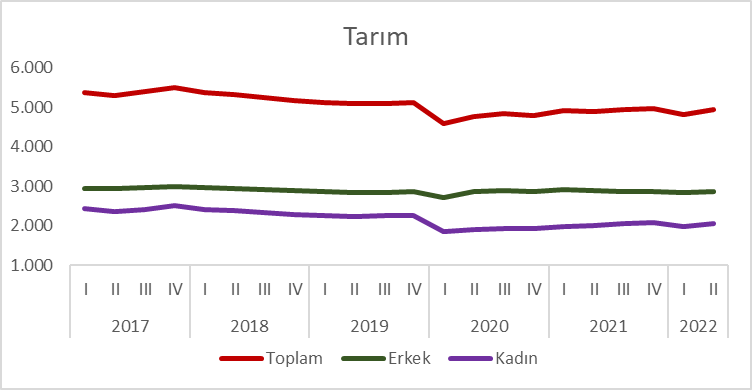 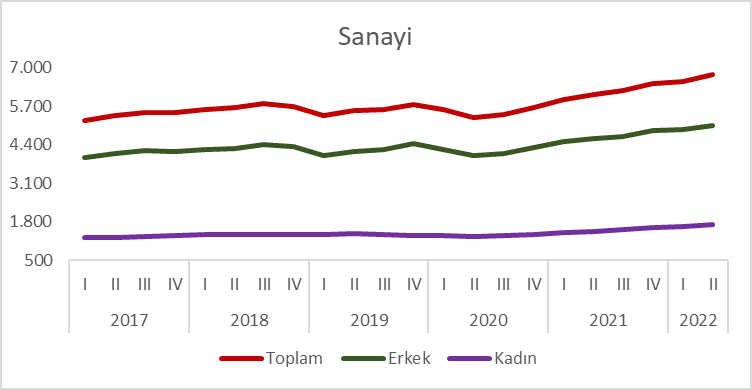 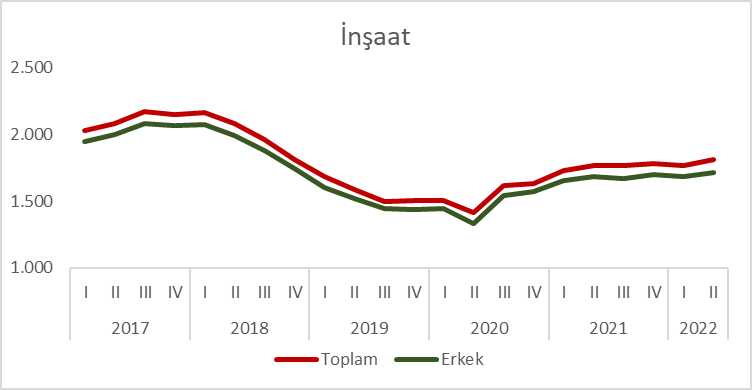 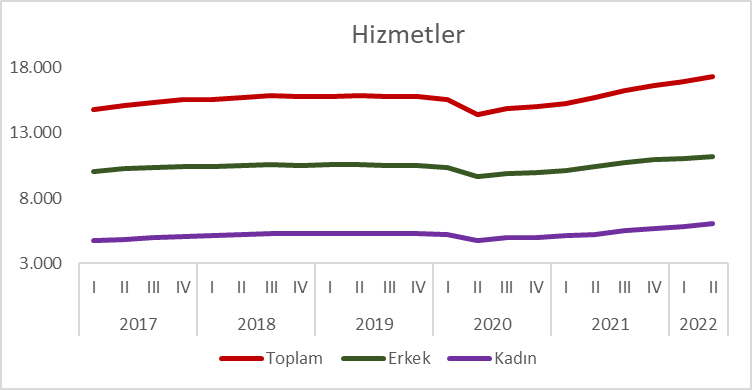 Kaynak: TÜİK, BetamGenç erkeklerde işsizlik azalırken genç kadınlarda arttıMevsim etkilerinden arındırılmış genç (15-24 yaş arası) işgücü göstergelerine baktığımızda ise genç işsizlik oranının 0,4 yüzde puan düşüşle yüzde 20,3’e gerilediğini görüyoruz. Bu dönemde genç istihdam oranı 1,0 yüzde puanlık güçlü artışla yüzde 34,6’ya yükselmiştir. Yine de bu seviye, genç istihdam oranının en yüksek olduğu 2018 üçüncü çeyrek seviyesinden (yüzde 35,8) 1,2 yüzde puan geridedir. Genç kadın işsizlik oranı 0,1 yüzde puanlık artışla yüzde 26,3’e yükselirken, istihdam oranı 0,9 yüzde puanlık artışla yüzde 22,7’ye yükselmiştir. Genç kadın istihdam oranı, 2018 üçüncü çeyrek seviyesinin (yüzde 24,0) 1,3 yüzde puan geridedir. Genç erkeklerde ise istihdam oranı 1,1 yüzde puan sıçramış, işsizlik oranı da 0,8 yüzde puanlık güçlü düşüşle yüzde 17,1’e gerilemiştir. Genç erkek istihdam oranı (yüzde 46,0) 2018 üçüncü çeyrek seviyesinden (yüzde 47,3) 1,3 yüzde puan geridedir (Tablo 4).Şekil 4: Mevsim etkilerinden arındırılmış genç Kadın-Erkek işsizlik oranları (15-24 yaş, %) Kaynak: TÜİK, BetamTüm eğitim seviyelerinde işsizlik azalırken yüksek eğitimli kadın işsizliğinde değişen bir şey yokMevsim etkilerinden arındırılmamış verilere göre bir önceki çeyreğe kıyasla 2022 ikinci çeyrekte tüm eğitim seviyelerinde genel işsizlik oranının azaldığı görülmektedir. “Mesleki veya teknik lise” eğitim grubu yüzde 12,8’den yüzde 10,5’e (2,3 yüzde puan azalış) gerileyerek çeyrekten çeyreğe en çarpıcı azalışın kaydedildiği grup olmuştur. “Lise altı”, “Genel lise” ve “Yükseköğretim” gruplarında ise işsizlik oranları sırasıyla 1,6, 1,4 ve 0,9 yüzde puan azalarak yüzde 9,3, 12,5 ve 10,5’e gerilemiştir (Tablo 5).Kadın işsizlik oranı bir önceki çeyreğe kıyasla 2022 yılı ikinci çeyrekte “Lise Altı” eğitim grubunda 1,7 yüzde puan azalarak yüzde 9,5’e gerilemiştir. “Mesleki veya teknik lise” mezunlarında işsizlik oranı 3,6 yüzde puan azalışla yüzde 18,2’ye gerilerken, “Genel Lise” mezunlarında ise 1,4 yüzde puan azalışla yüzde 19,1’e gerilemiştir. Kadın işsizlik oranı “Yükseköğretim” grubunda yüzde 0,1 puanlık azalışla yüzde 14,0’a gerilemiştir. Erkeklerde işsizlik oranları “Lise altı” eğitim grubunda 1,6 yüzde puanlık azalışla yüzde 9,2’ye gerilerken “Genel Lise” ve “Mesleki veya teknik lise” gruplarında sırasıyla 1,4 ve 2,1 yüzde puan azalarak yüzde 9,7 ve 7,9’a gerilemiştir. “Yükseköğretim” grubunda işsizlik oranı 1,5 yüzde puanlık azalışla yüzde 7,9’a gerilemiştir. Yüksek eğitim grubunda işsizlikte toplumsal cinsiyet farkı 3 ayda 4,7 puandan 6,1 puana yükselmiştir. Yüksek öğrenimli kadınlarda yüksek işsizlik sorununda bir iyileşme görülmemektedir. Şekil 6: Farklı eğitim düzeylerinde işsizlik oranları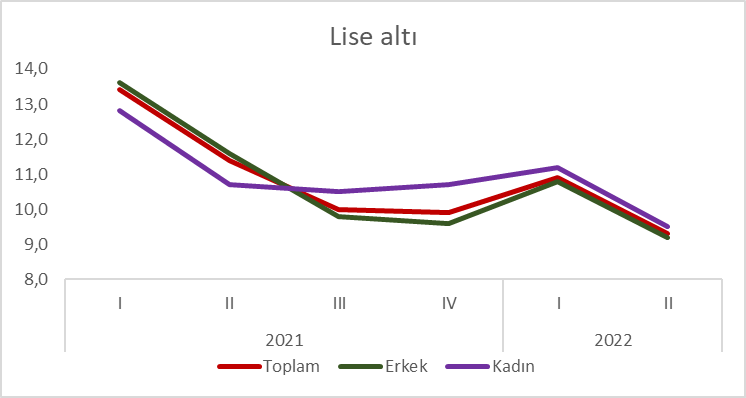 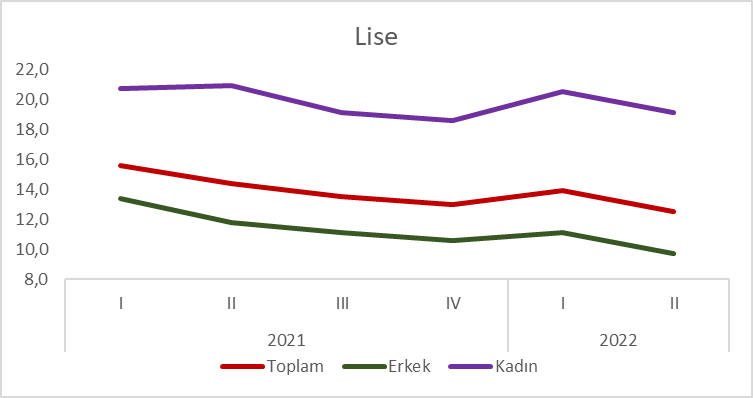 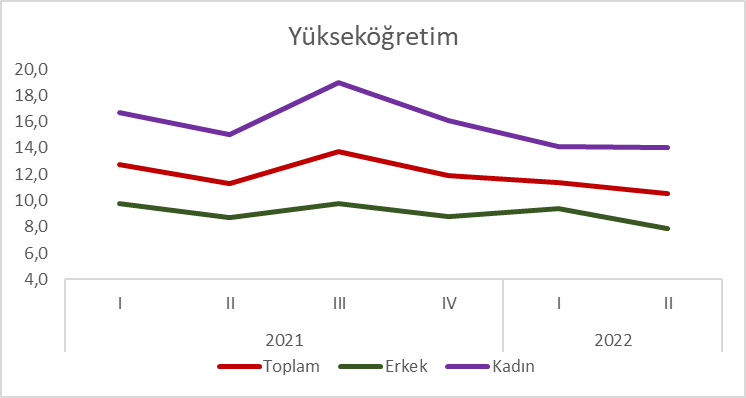 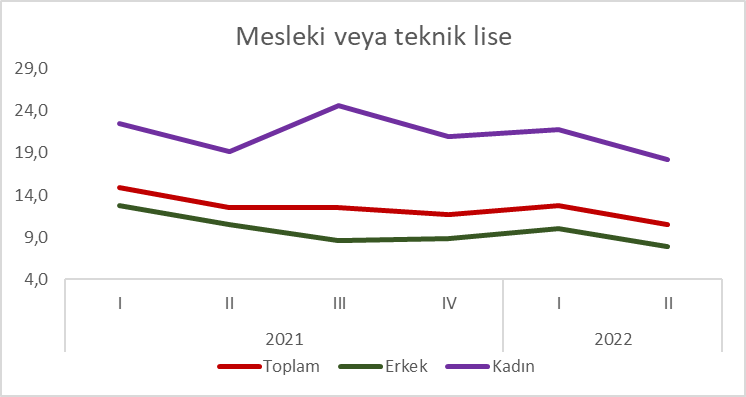 Kaynak: TÜİK, BetamUzun süreli işsizlik erkeklerde artarken kadınlarda azalıyorUzun süreli işsizlik oranı bir yıl ve daha uzun süreli işsizlerin toplam işsizler içindeki payını vermektedir. 2020 yılı birinci çeyreği itibariyle Covid-19 salgın tedbirleri kapsamında özellikle hizmetler sektöründeki faaliyet kısıtlamaları, firmaların işgücüne olan talebini önemli ölçüde azaltmıştır. Bu durumun sonucunda da hali hazırda işsiz olanların işsiz kaldıkları süre uzamış ve 2021 yılı ikinci çeyrekte bu grubun toplam işsizler içindeki payı en yüksek seviyesine ulaşmıştır (Şekil 7). Faaliyet kısıtlamalarının sona ermesiyle istihdamın hızla artmaya başlaması sonucu uzun süreli işsizlerin toplam işsizler içinde ki payı da azalma eğilimine girmiştir. Uzun süreli işsizlik oranının azalmasında ki bir diğer etmen faaliyet kısıtlamaların kalkmasıyla birlikte işgücüne girişler artmış; böylelikle 1 yıldan az süreli işsizlerin toplam içindeki payı uzun süreli işsizlere kıyasla daha fazla artmıştır. Bu durumun sonucunda da uzun süreli işsizlerin toplam işsizler içindeki payı azalmıştır.   2022 yılı ikinci çeyrekte bir önceki çeyreğe kıyasla uzun süreli işsizlik oranı toplamda 0,1 yüzde puan artarak yüzde 24,5’ e yükselmiştir. Mevsim etkilerinden arındırılmamış verilere göre 2022 1. Çeyrekten 2. Çeyreğe toplam işsiz sayısı 396 bin azalırken uzun süreli işsizlerin sayısında azalış 93 binle sınırlı kalmıştır. Kadınlarda işsiz sayısı 67 bin azalırken uzun süreli işsizlerde 44 bin azalış yaşanmıştır.  Sonuçta kadınlarda uzun süreli işsizleri payı 1,5 puanlık azalışla yüzde 31,6’ya gerilemiştir. Erkeklerde ise işsiz sayısı 329 bin azalırken uzun süreli işsiz sayısında 50 bin azalış olmuştur. Paydadaki göreli yüksek azalış sonucu uzun süreli işsizlik oranı erkeklerde 0,6 puan artışla yüzde 19,4’e yükselmiştir. Kadınlarda uzun süreli işsizlik erkeklere kıyasla büyük ölçüde yüksek olmaya devam ediyor olsa da iyileşme eğilimi sürmektedir. Şekil 7: Uzun süreli işsizlik oranları (Kadın, Erkek, Toplam) (%)Kaynak: TÜİK, BetamTablo 1:  Mevsim etkilerinden arındırılmış temel işgücü göstergeleriKaynak:Tüik, BetamTablo 2:  Mevsim etkilerinden arındırılmış cinsiyet ayrımında işgücü göstergeleri Kaynak:Tüik, BetamTablo 3: Mevsim etkilerinden arındırılmış kadın ve erkek sektörel istihdam(Bin kişi)Kaynak:Tüik, BetamTablo 4: Mevsim etkilerinden arındırılmış 15-24 yaş grubu istihdam ve işsizlik oranları Kaynak:Tüik, BetamTablo 5: Eğitim ve Cinsiyet Kırılımında İşsizlik OranlarıKaynak:Tüik, BetamTablo 6: Uzun süreli işsizlik oranları (Toplam, Kadın, Erkek) (%)Kaynak:Tüik, Betamİşgücüİstihdamİşsizİşsizlik Oranı2017I3109327388370611,92017II3136627853351311,22017III3166628346332010,52017IV3186628650321610,12018I318782871231659,92018II3213528755338010,52018III3243228816361611,12018IV3235428412394212,22019I3246828002446613,82019II3254628072447513,72019III3248427944454014,02019IV3254228190435313,42020I3125927229403012,92020II2988625868401813,42020III3080426737406713,22020IV3113927091404813,02021I3190827792411612,92021II3240528401400412,42021III3291229112380011,52021IV3355429794376111,22022I3370730010369711,02022II3442930775365410,6Toplam istihdamToplam işsizİşsizlik oranı, genelKadın istihdamKadın işsizİşsizlik oranı, kadınErkek istihdamErkek işsizİşsizlik oranı, erkek2017I27388370611,98517143414,418870227211,92017II27853351311,28543145114,519310206111,22017III28346332010,58735140513,919611191410,52017IV28650321610,18988134013,019662187710,12018I2871231659,99006134813,01970618179,92018II28755338010,59036141413,519720196610,52018III28816361611,19034146814,019782214811,12018IV28412394212,28994150514,319419243712,22019I28002446613,88958174816,319044271713,82019II28072447513,78956176616,519116270913,72019III27944454014,08909174816,419035279214,02019IV28190435313,48961172616,219229262713,42020I27229403012,98479150915,118750252212,92020II25868401813,48004138614,817865263213,42020III26737406713,28305145414,918432261413,22020IV27091404813,08370141514,518721263313,02021I27792411612,98611155115,319180256512,92021II28401400412,48805155415,019596245012,42021III29112380011,59195154014,319918226011,52021IV29794376111,29446155414,120347220611,22022I30010369711,09544152413,820466217311,02022II30775365410,69916160513,920859204910,6ERKEKERKEKERKEKERKEKERKEKKADINKADINKADINKADINKADINToplamTarımSanayiİnşaatHizmetlerToplamTarımSanayiİnşaatHizmetler2017I18870294439641944100188517243912588347372017II19312294841102003102518543235712667948412017III19611296841892085103698735242212888549402017IV19662298441632069104468989251813268450612018I19707297742352072104239006240713679451382018II19720295342791989104999036238013689051982018III19782292144181877105669033232713658252592018IV19418288743251747104598992228513686552742019I19043287140421602105288957225413498052742019II19116285141671520105788957224613837052582019III19035284742271441105208910225413485752512019IV19229285744351440104978960226213346552992020I18751271842471444103428480186313326052252020II1786428654036133496298003190612797947392020III1843228994109154298828305193713197349762020IV1872128584311156999838371193913536650132021I19180291145151653101018612199714197451222021II19596288246001684104308805201114788352332021III19918286946811673106959195206915319255032021IV20347287648621696109139448209016049056642022I20466284349071684110329543197416358458502022II2085928755055171711212991620551704946063İstihdam Oranıİstihdam Oranıİstihdam Oranıİşsilik Oranıİşsilik Oranıİşsilik Oranı ToplamKadın ErkekToplamKadınErkek2017I33,722,644,521,826,519,22017II34,223,145,121,026,318,12017III34,623,245,620,125,517,22017IV35,223,946,218,824,015,92018I35,323,746,518,323,615,52018II35,523,846,819,124,216,32018III35,824,047,320,124,617,72018IV34,523,145,522,827,320,32019I33,623,643,325,429,722,92019II33,723,743,425,028,822,82019III32,522,142,626,131,423,02019IV32,221,642,524,830,821,32020I31,121,140,723,827,621,72020II29,118,539,324,729,922,12020III29,719,339,624,730,221,92020IV29,819,539,625,330,222,82021I30,619,541,225,431,822,02021II32,021,342,223,428,021,02021III32,621,743,121,127,317,82021IV33,522,244,321,227,817,52022I33,621,844,920,726,217,92022II34,622,746,020,326,317,1ToplamToplamToplamToplamToplamToplamLise altıLiseMesleki veya teknik liseYükseköğretimI13,415,614,912,72021II11,414,412,511,3III10,013,512,513,7IV9,913,011,711,9I10,913,912,811,42022 II9,312,510,510,5ErkekErkekErkekErkekErkekErkekLise altıLiseMesleki veya teknik liseYükseköğretimI13,613,412,89,82021 II11,611,810,58,7III9,811,18,69,8IV9,610,68,88,8I10,811,110,09,42022 II9,29,77,97,9KadınKadınKadınKadınKadınKadınLise altıLiseMesleki veya teknik liseYükseköğretimI12,820,722,516,72021 II10,720,919,215,0III10,519,124,619,0IV10,718,620,916,1I11,220,521,814,12022 II9,519,118,214,0ToplamKadınErkekI29,336,525,12021 II34,641,930,2III31,736,528,0IV28,535,623,4I24,433,118,82022 II24,531,619,4